VACCINATION ANTI-COVIDCampagne de printemps 2023 du 27/04 au 16/06 inclus.CIBLEPersonnes âgées de 80 ans et plus Résidents d’EHPAD et d’USLD Personnes immunodéprimées, quel que soit leur âgeLes autres personnes à haut risque de forme grave, sur recommandation médicale au cas par casToutes les personnes (y compris les personnes non ciblées) demandant à bénéficier d’une primo-vaccination ou d’un rappel, quel que soit leur âge ou leur situation. ESPACEMENT ENTRE LES DOSES DE RAPPELNOUVEAUX DELAIS POUR TOUS (ciblés ou non)      AU MOINS 6 MOISAprès une infection Entre 2 rappelsVACCINS DISPONIBLES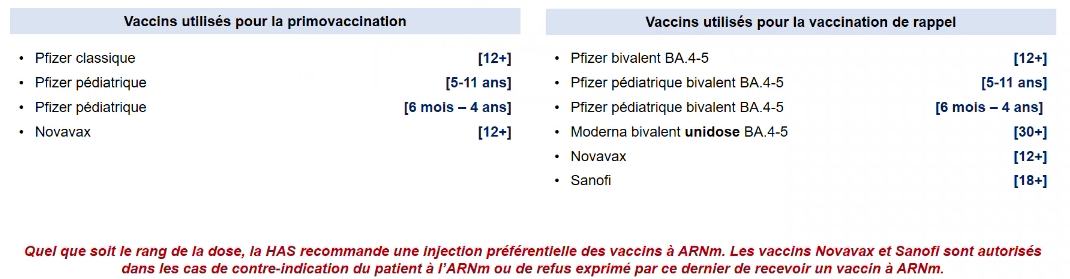 COMMANDE DES VACCINS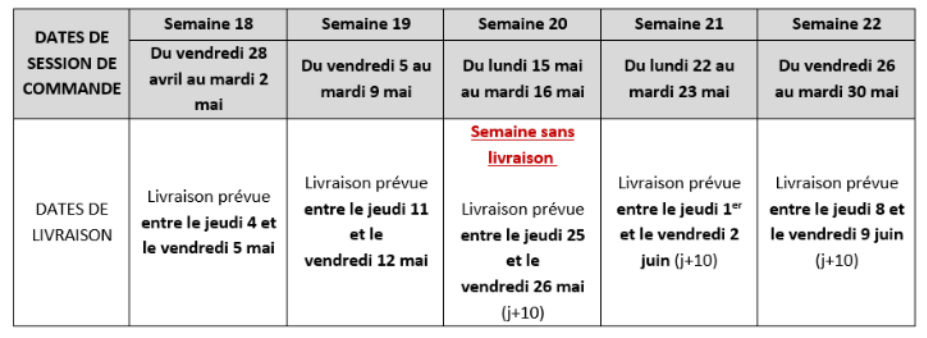 